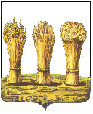 РЕШЕНИЕ 26.08.2016                                                                                                                           № 527-25/6Рассмотрев отчет о результатах проверки за 2015 год законности, результативности расходования бюджетных и внебюджетных средств в муниципальном автономном учреждении «Футбольный Клуб «Зенит» г.Пензы, соблюдения действующего законодательства по владению, пользованию и распоряжению муниципальным имуществом, переданным автономному учреждению в оперативное управление, на основании Положения «О Контрольно-счетной палате города Пензы», утвержденного решением городской Думы от 20.12.2013 №1382-57/5, и ст. 22 Устава города Пензы,Пензенская городская Дума решила:1. Отчет Контрольно-счетной палаты города Пензы о результатах проверки за 2015 год законности, результативности расходования бюджетных и внебюджетных средств в муниципальном автономном учреждении «Футбольный Клуб «Зенит» г.Пензы, соблюдения действующего законодательства по владению, пользованию и распоряжению муниципальным имуществом, переданным автономному учреждению в оперативное управление, принять к сведению.2. Рекомендовать администрации города Пензы, Комитету по физической культуре, спорту и молодежной политике города Пензы, муниципальному автономному учреждению «Футбольный Клуб «Зенит» г.Пензы устранить нарушения, указанные в отчете Контрольно-счетной палаты города Пензы.3. Контроль за выполнением настоящего решения возложить на заместителя главы администрации города Пензы В.А. Попкова, постоянную комиссию городской Думы по бюджету, финансовой и налоговой политике (С.А. Куличков), Контрольно-счетную палату города Пензы (Е.Д. Кошель).Глава  города                                                     			                                    В.П. Савельев  ПЕНЗЕНСКАЯ ГОРОДСКАЯ ДУМАО результатах проверки за 2015 год законности, результативности расходования бюджетных и внебюджетных средств в муниципальном автономном учреждении «Футбольный Клуб «Зенит» г.Пензы, соблюдения действующего законодательства по владению, пользованию и распоряжению муниципальным имуществом, переданным автономному учреждению в оперативное управление